Publicado en  el 14/04/2014 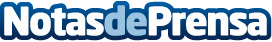 Pastor destaca en Emiratos Árabes la experiencia española en infraestructuras del transporteDatos de contacto:Ministerio de FomentoNota de prensa publicada en: https://www.notasdeprensa.es/pastor-destaca-en-emiratos-arabes-la_1 Categorias: Construcción y Materiales http://www.notasdeprensa.es